Ablaufplan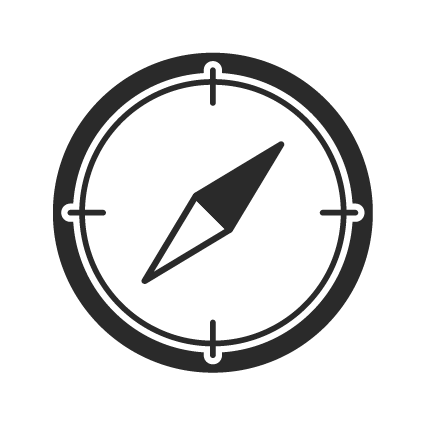 Risiko – no risk, no fun? (45 MIN)Berichten Sie uns von Ihren Ergebnissen! Ihr Feedback ist uns wichtig! Zur bestmöglichen Optimierung unserer Seite freuen wir uns über Ihre Rückmeldungen, Anmerkungen und Wünsche.
feelok@bw-lv.de 
Einstieg in das Thema Risiko und RisikokompetenzNach der Präventionseinheit:haben sich die Jugendlichen grundlegendes Wissen rund um das Thema Risiko angeeignethaben sich die Jugendlichen aktiv mit dem Zusammenhang zwischen Risiko und Emotionen auseinandergesetztkennen sie den Unterschied zwischen Gefahr-, Wagnis- und Komfortzone. wurde ein erstes Bewusstsein für Risiko im Alltag geschaffenDer Ablaufplan ist exemplarisch und lässt sich individuell an die Bedürfnisse der Klasse anpassen.Zielgruppe: ab 11 Jahren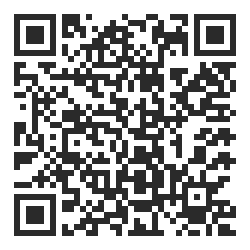 Weitere Informationen rund um das Thema Risiko finden Sie hier: 
feelok.de/entscheidungenDauerBeschreibungMaterial WUP: Einführungsfilm09:00 Uhr09:00 Uhr5 minSchauen Sie mit den Jugendlichen den Einführungsfilm ohne weitere Erklärung: feelok.de/risiko_kontrolleStarten Sie anschließend eine kurze Diskussion. Ermutigen Sie die Jugendlichen, aufeinander Bezug zu nehmen. Versichern sie sich, dass die Idee der “Split Second“ genannt wurde. Einige Fragen, die Sie den Jugendlichen stellen können:Kennst du diese Situationen?Habt ihr schon mal ähnliche Erfahrungen gemacht?Was ist der Kern des Films? In dem Film nimmt sich der Protagonist eine „Split second“ Zeit, um die Situation einzuschätzen, und kein Unfall passiert – wie beurteilen die Schüler*innen dieses Verhalten?Welche Faktoren beeinflussen das positive oder das negative Ergebnis? (Aufmerksamkeit, Konzentration, unnötige Risiken eingehen, Angeberei)FilmBeamer und LaptopFilmBeamer und LaptopKommen Sie zum Ergebnis, dass der Film prinzipiell eine Hochrisikosituation darstellt (also wären die Free Runner keine Profis gewesen). Der Free Runner ist sich der Risiken bewusst. Er nimmt sich eine „Split second“ Zeit, um die Situation einzuschätzen, zu bewerten, und trifft anschließend eine gute Entscheidung – nachdem er die nötigen Fähigkeiten besitzt, kommt es trotzt Sprung zu keinem Unfall.Recherche: Risiko (Bienenkorb)09:05 Uhr09:05 Uhr25 minTeilen Sie die Klasse in 4 Gruppen ein. Alle Gruppen lesen zwei Artikel auf feelOK.deAlle: Was bedeutet Risiko? Gruppe 1: Was sind Risikosituationen?Gruppe 2: Risiko und EmotionenGruppe 3: Zwischen Komfort und GefahrGruppe 4: Eigenverantwortlich mit Risiken umgehen
Die Jugendlichen bekommen 5 min Zeit und lesen die Texte zuerst in Einzelarbeit.Anschließend diskutieren die Gruppen untereinander, welche Informationen besonders wichtig für die anderen Gruppen sind.Daraufhin erstellen sie ein Plakat mit den wichtigsten Punkten, eine Art Zusammenfassung. Die Überschrift und die Gestaltung dürfen sie dabei selbst wählen. Weisen Sie darauf hin, dass die Jugendlichen nur 10 min Zeit haben, um das Thema zu diskutieren und das Flipchart zu erstellen.Jede Gruppe bestimmt eine Person, die anschließend die Ergebnisse der Gruppe vorstellt. Die Herausforderung besteht darin, in 2 Minuten das Thema zu präsentieren.Alternative: Alternativ können Sie den Jugendlichen das Arbeitsblatt Risiko austeilen. In Einzelarbeit bearbeiten die Jugendlichen die Fragen und recherchieren die Lösungen mit feelOK.de.FlipchartStifteKärtchenTablet pro Person OderArtikel in gedruckter FormAB RisikoFlipchartStifteKärtchenTablet pro Person OderArtikel in gedruckter FormAB RisikoEigene Verantwortung09:30 Uhr09:30 Uhr10 minErinnern Sie die Schüler*innen an ihre eigene Verantwortung. Nehmen sie manchmal unnötige Risiken auf sich? Oder sind sie aufmerksam und geistesgegenwärtig, wie der Free Runner? Lassen Sie die Schüler*innen ihre eigenen Antworten geben und moderieren Sie den Austausch unter den Schüler*innen. Dabei ist es wichtig, noch einmal zu thematisieren, wie man im Alltag eigenverantwortlich mit Risiken umgehen kann und das das für die Jugendlichen persönlich bedeutet. Die Ergebnisse können auf einem Flipchart/Tafel gesammelt werden.Kärtchen, Post-ist, Tafel, etc.Kärtchen, Post-ist, Tafel, etc.Punkteblitzlicht	09:40 Uhr09:40 Uhr5 minFühren Sie zum Abschluss das Blitzlicht durch. Die Jugendlichen reflektieren das Gelernte und geben Ihnen umfassendes Feedback. Eine Sammlung verschiedener Feedback- & Reflexionsübungen finden Sie hier: feelok.de/feedbackMethode BlitzlichtMethode Blitzlicht09:45 Uhr09:45 UhrEndeFollow-up: Risikohaltungen90 minWir empfehlen, nach dieser Einheit eine weitere Stunde zum Thema Risikohaltungen durchzuführen. Die beiden Einheiten können auch kombiniert während einer Doppelstunde durchgeführt werden.
Ablauf Risiko-haltungenAblauf Risiko-haltungenQuelle: feelOK.de, Kuratorium für Verkehrssicherheit Wien (2023): Split the risk.Quelle: feelOK.de, Kuratorium für Verkehrssicherheit Wien (2023): Split the risk.Quelle: feelOK.de, Kuratorium für Verkehrssicherheit Wien (2023): Split the risk.Quelle: feelOK.de, Kuratorium für Verkehrssicherheit Wien (2023): Split the risk.Weitere Ablaufpläne auf feelok - Lehrpersonen und Multiplikator:innenwww.feel-ok.ch, www.feel-ok.at, www.feelok.deWeitere Ablaufpläne auf feelok - Lehrpersonen und Multiplikator:innenwww.feel-ok.ch, www.feel-ok.at, www.feelok.deWeitere Ablaufpläne auf feelok - Lehrpersonen und Multiplikator:innenwww.feel-ok.ch, www.feel-ok.at, www.feelok.deWeitere Ablaufpläne auf feelok - Lehrpersonen und Multiplikator:innenwww.feel-ok.ch, www.feel-ok.at, www.feelok.de